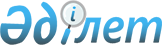 О внесении изменения в постановление акимата Жаркаинского района от 1 ноября 2017 года № А-11/418 "Об установлении квоты рабочих мест для трудоустройства лиц, состоящих на учете службы пробации, а также лиц, освобожденных из мест лишения свободы в Жаркаинском районе на 2018 год"Постановление акимата Жаркаинского района Акмолинской области от 28 ноября 2018 года № А-12/369 Зарегистрировано Департаментом юстиции Акмолинской области 30 ноября 2018 года № 6880
      Примечание РЦПИ.

      В тексте документа сохранена пунктуация и орфография оригинала
      В соответствии с Уголовно-исполнительным кодексом Республики Казахстан от 5 июля 2014 года, Законами Республики Казахстан от 23 января 2001 года "О местном государственном управлении и самоуправлении в Республике Казахстан", от 6 апреля 2016 года "О правовых актах", от 6 апреля 2016 года "О занятости населения", акимат Жаркаинского района ПОСТАНОВЛЯЕТ:
      1. Внести в постановление акимата Жаркаинского района "Об установлении квоты рабочих мест для трудоустройства лиц, состоящих на учете службы пробации, а также лиц освобожденных из мест лишения свободы в Жаркаинском районе на 2018 год" от 1 ноября 2017 года № А-11/418 (зарегистрировано в Реестре государственной регистрации нормативных правовых актов № 6166, опубликовано 24 ноября 2017 года в Эталонном контрольном банке нормативных правовых актов Республики Казахстан в электронном виде) следующее изменение:
      приложение 2 к вышеуказанному постановлению изложить в новой редакции, согласно приложению к настоящему постановлению.
      2. Контроль за исполнением настоящего постановления возложить на заместителя акима Жаркаинского района Нурмагамбетову Г.М.
      3. Настоящее постановление вступает в силу со дня государственной регистрации в Департаменте юстиции Акмолинской области и вводится в действие со дня официального опубликования. Установленная квота рабочих мест для трудоустройства лиц, освобожденных
из мест лишения свободы по Жаркаинскому району на 2018 год
					© 2012. РГП на ПХВ «Институт законодательства и правовой информации Республики Казахстан» Министерства юстиции Республики Казахстан
				
      Аким Жаркаинского района

М.Балпан
Приложение
к постановлению акимата
Жаркаинского района
от "28" 11 2018 года
№ А-12/369Приложение 2
к постановлению акимата
Жаркаинского района
от "01" 11 2017 года
№ А-11/418
№
Наименование организации
Списочная численность работников
Размер квоты

(%)
1
Государственное коммунальное предприятие на праве хозяйственного ведения "Коммунсервис" Жаркаинского района
121
2
2
Крестьянское хозяйство "Айко"
4
1